SNK 150 in 1 Game List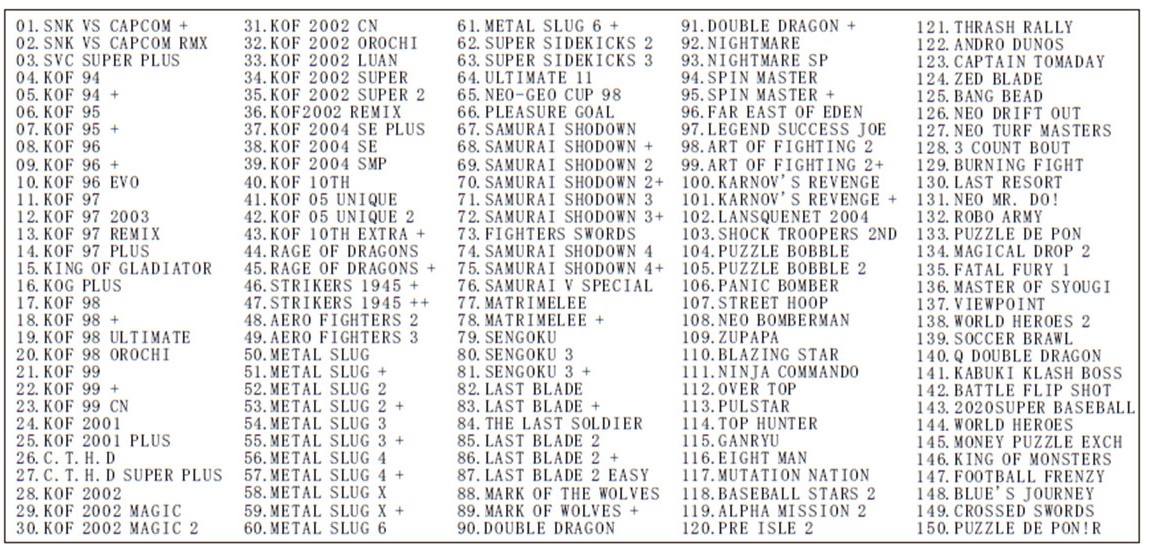 